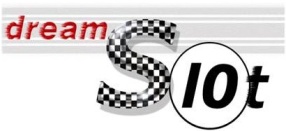 CURSA TORTELL DE REIS 2016REGLAMENT TÈCNICEls cotxes inscrits segons les seves característiques es dividiran en 3 categories: TR-1. “Mortificació Màxima”.TR-2. “No Prenguis Mal”TR-3. “Purets”Un cotxe inscrit en una categoria ha de mantenir les característiques d’aquesta durant tota la cursa. 1- Cotxes admesos:Rèpliques de cotxes a escala 1/32 de les llistes 1.1 Categoria TR-1, 1.2- Categoria TR-2 i 1.3 Categoria TR-3.El cotxes han de conservar tots els elements i les característiques del model tal com es comercialitza; excepte les modificacions descrites al punts 2- Úniques modificacions permeses, 3- Pneumàtics, 4- Motor i 5- Imants.1.1- Categoria TR-1:SCALEXTRIC, ALTAYA i derivats: Seat 600, Seat 850, Seat 850 Coupé, Seat Panda, Seat Fura Crono, Renault 5 Copa, Renault 8, Ford Fiesta, Jaguar E, Citroën 2 CV Sahara, Mini, Renault 4L. NINCO: Porsche 356, SUPERSLOT, HORNBY: Mini Cooper; Volkswagen Beetle, MGB.REPROTEC: Seat 600.PINKKAR:  Volkswagen Beetle. Citroën 2 CV, Austin Healey.MRRC: Porsche 904.AUTOART: Lancia Fulvia HF.REVELL: Porsche 550 Spyder, NSU TTS, Simca Rally 2, Trabant 601 TLRC.1.2- Categoria TR-2:SCALEXTRIC, ALTAYA i derivats: Fiat Abarth 1000, Mercedes 250 SL, MG A 1500.NINCO: Jaguar XK120, Jaguar E, Ferrari Testarossa, Ferrari 166 MM, Austin Healey, Porsche 550, Corvette 53 i 56.SUPERSLOT, HORNBY: Ford Escort MKI, Mercedes 300SRL, Ferrari 250 GTO.REPROTEC: Fiat Abarth 1000.PINKKAR:  Ferrari 250 GTO.MRRC: King Cobra, Porsche 911S i RS.AUTOART: Jaguar C.REVELL: Ford Cortina Lotus, Mercedes Benz 300SE.SPIRIT: BMW 2002TI.CARRERA. Jaguar D, Ferrari “Uovo”, Mercedes 300SRL, Porsche 904.1.3- Categoria TR-3:SCALEXTRIC, ALTAYA i DERIVATS: Cooper Climax, Ferrari 156 F1, BRM, Honda, Mclaren F1.SUPERSLOT, HORNBY: Ferrari 156F1, Ferrari 375F1, Maserati 250F, Vanwall F1, Cooper Climax T53, Lotus 49 i 49B, Eagle Weslake, Mclaren M7C.PINKKAR: Bugatti. Auto Union Type C.CARTRIX: Ferrrai F 555, Lancia-Ferrari D50, Maserati 250F, Lotus 16, Mercedes W196,  Gordini T32, BRM P25, Bugatti T251, Vanwall, Kustis-Offy, Porsche 804, Aston Martin DBR4, 2- Úniques modificacions permeses:2-A  Pintura i decoració lliure conservant sempre els vidres transparents. És obligatori portar dos dorsals a les portes d’una alçada mínima de 5 mm.2-B  Treure o desconnectar les bombetes o LEDs i els seus cables en els cotxes que portin llum, però conservant tots els altres accessoris i suports. Eliminar els retrovisors quan aquests siguin afegits a la carrosseria, antenes i neteja - parabrises.2-C  Trenetes lliure. Cables lliures. En els cotxes que no portin cables, es poden posar per unir les trenetes amb el motor; sempre que no impliqui una modificació del xassís o la carrosseria. Prohibits els additius a les trenetes.2-D  Enganxar els coixinets dels eixos als seus suports. Fixar el motor al xassís amb cinta adhesiva o enganxar-lo únicament  als seus suports, sempre que no modifiqui la rigiditat  del xassís. El motor es pot tapar amb una capa de cinta adhesiva fina per evitar curtcircuit amb la pista.2-E  Guia lliure entre les comercialitzades per marques de Slot. Es pot engrandir el forat del suport per tal de poder muntar-la; també foradar peces interiors de la carrosseria per deixar pas a l’eix de la guia, però no es pot suprimir cap peça; ni ser visible la modificació des de l’exterior. Està permès retallar la pala de la guia.2-F  Cargols lliures entre els comercialitzats per marques de Slot. És obligatori portar un mínim de dos cargols, enroscats total o parcialment, al seu lloc original; excepte si el cotxe en porta un sol.2-G  En els cotxes SCALEXTRIC antics, que originalment portaven motor obert, està permès retallar la finestra del xassís per poder muntar un motor compacte.2-H  Engrandir els forats dels cargols al xassís per millorar la basculació de la carrosseria. Els allotjaments dels caps dels cargols no es poden modificar. 2-I  Autoritzat posar separadors de rodes per limitar el desplaçament lateral dels eixos.3- Pneumàtics:Han de ser del tipus original del cotxe o bé els comercialitzats expressament per substitució. Es poden rebaixar els anteriors, sempre que siguin identificables i toquin la pista amb el cotxe en posició de repòs sobre la mateixa. Prohibits els additius; els pneumàtics han d’estar secs en el moment de prendre contacte amb la pista.4- Motor:4-A  Ha de ser l’original del cotxe o bé el comercialitzat per la mateixa marca expressament per substitució amb les peces d’adaptació necessàries. 4-B  Ha de ser de tipus compacte. Mantenir-se totalment de sèrie, sense afegir, treure ni manipular cap element mecànic o elèctric que alteri el rendiment, inclòs el camp magnètic. No es pot escurçar ni allargar els seus eixos. Prohibit  intercanviar peces entre marques i models diferents. Es poden eliminar las resistències i condensadors antiparàsits. 5- Imants:Obligatori eliminar els imants dels xassís en els cotxes que en portin. Només estan permesos els imants del motor.REGLAMENT ESPORTIU1- Organitzador:Organitzador: DREAM SLOT. Carrer Santjoanistes, 7.  08006  Barcelona. Telèfon 93 218 90 61       www.dreamslot.net.2- Data i horari de la cursa:Diumenge 10 de Gener del 2.016.Entrada a parc tancat de 9,00 a 9,25 h. Començament de la cursa 9,30 h.3- Participació i inscripció:Per poder participar caldrà haver pagat la inscripció i haver passat la verificació tècnica del cotxe.El preu de la inscripció és de 10 € (6 € pels abonats). Període d’inscripció del 2 al 8 de Gener 2.016. L’organitzador té el dret de rebutjar inscripcions de participants considerats polèmics o ingrats. 4- Cursa:Constarà de quatre trams de ral·li i un circuït de 4 pistes. Es recorreran tots una vegada; 10 voltes a cada un (supeditat a la quantitat de participants).5- Classificació:La classificació de cada categoria serà establerta per la suma dels temps de cada participant en tots el trams de ral·li i totes les pistes del circuït; per ordre de menor a major.6- Premis:Premi Corona de Reis al primer i últim classificat de cada categoria.Tots els participants podran gaudir d’una ració de Tortell de Reis i una copa de Cava.7- Assistència:Per tal de que tots els pilots tinguin una bona cobertura del trams per col·locar el cotxe a la pista en cas de sortida, tots els participants tenen la obligació de fer aquesta tasca. El incompliment serà castigat d’acord amb el capítol de penalitzacions. 8- Comandaments:Cada pilot portarà el seu comandament i opcionalment un reductor de voltatge. Marca i model lliures. La connexió serà per tres bananes. Les fallades seran únicament responsabilitat del pilot participant. En cap cas es pararà la cursa per aquest motiu.9- Reclamacions i penalitzacions:No n’hi hauran.10- Casos no previstos:Els casos i situacions no previstos en el reglament tècnic i esportiu quedaran a criteri de la direcció de la cursa. La seva decisió serà inapel·lable.